FORMULARZ ASORTYMENTOWO - CENOWY                 Część 4  – krzesła z polipropylenu* Wykonawca jest zobowiązany do jednoznacznego określenia zaoferowanych w ofercie produktów, charakteryzując je poprzez wskazanie nazw producentów wyrobów.należy podpisać kwalifikowanym podpisem elektronicznym lub podpisem zaufanym lub podpisem osobistymLp.Przedmiot zamówieniaJednostkamiaryIlośćCenajednostkowanetto[PLN]Wartość netto[PLN]VAT[%]Wartość brutto[PLN]Nazwa producenta*1.KrzesłoW całości wykonane z wzmocnionego polipropylenu bez części odkręcanych  i demontowanych. Krawędzie zaokrąglone.Krzesło odporne na uszkodzenia mechaniczne.Łatwe do mycia i dezynfekcji,Odporne na czynniki atmosferyczne.Krzesła w min 10 kolorach do wyboru przez Zamawiającego max obciążenie min 145 kggwarancja min. 20 latProdukt spełnia normę: EN 1729, EN 5852, EN 16139 „lub równoważny” Wysokość całkowita min.79cmWysokość siedziska min.45 cmSzerokość siedziska min 36 cmGłębokość siedziska  min 37 cmszt.46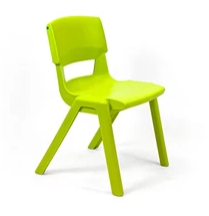 